Referat af bestyrelsesmøde i FransklærerforeningenLørdag d. 7. maj, 2022, kl. 12 – 15Afbud: Annette, Elise, Rikke, Mette, Henriette, Birthe, Karin, Lise, Jørn, LoneIRL-deltagelse: Iben, Kader, Ingrid, Hanne, Maria, UllaValg af dirigent: Iben Valg af referent: UllaGodkendelse af dagsorden: Godkendt.Godkendelse af referat af bestyrelsesmødet, lørdag d. 5. februar 2022: GodkendtNyt fra hovedrepræsentanten, herunder fælles skriv med Tysk- og Spansklærerforeningen og samarbejde med Danmarks Lærerforening – Iben (orientering)Det har været en lang rejse at nå til det fælles skriv med Tysk-/Spansklærerforeningen. Iben har bl. a. været på politisk lobby-arbejde kort før de videregående uddannelser fik midler til sprogundervisning, og måske kan ”skrivet” være med til at åbne et vindue i forhold til mere fokus på fransk i grund- og gymnasieskolen. Af de 40 millioner fra puljen til sprog på de videregående uddannelser er de 22 mill. reserveret til tysk/fransk på de videregående uddannelser. De 18 mill. er reserveret til sprog på uddannelser, der er ikke-sproglige.Iben og Ulla har arbejdet på at få sendt en ansøgning til DLF om en samarbejdsaftale. Ulla har lavet skrivearbejdet og ansøgningen er i gang med at blive behandlet og vi afventer svar.Lone havde planlagt at afholde HHX-møde i marts. Det blev aflyst pga. for få tilmeldte.Vi har fået en ny kontaktperson i ”Dit sekretariat”. Der har været mange aktiviteter i Det Franske Institut. Bl.a. ønsker de at lave en video med gymnasieelever i forhold til flersproglighed.Iben skal til møde i et uddannelsespolitisk netværk (i netværket deltager meningsdannere, politikere, ledere/rektorer af gymnasier, erhvervsgymnasier, erhvervsskoler m.fl.).  Deltagelse i netværket er en god mulighed for at komme i kontakt med meningsdannere og ytre sig om de behov vi som fransklærere ser. Iben spørger om FLF vil give et bidrag?Iben vil gerne til næste møde i netværket stille spørgsmål, om hvorfor der kun tilbydes tysk på de merkantile erhvervsuddannelser/EUX og hvordan man kan tænke fransk ind?Arbejdet i netværket koster kr. 12.000 om året ex moms.Iben foreslog, at det kan være en mulighed, at FLF betaler enten en del af eller hele kontingentet. Vi drøftede, om man kan trække hele kontingentet samt moms fra i skat som en forening?Til næste bestyrelsesmøde drøftes og besluttes, om vi skal indmelde FLF samt finansiering af indmeldelsen på dagsordenen. Inden da undersøger Iben/Mette om man som forening kan trække hele kontingentet samt moms i skat.Ingrid kommenterede under dette punkt: Vigtigt at Dansk Industri og erhvervslivet også ytrer sig og påvirker politikerne. Iben har kontakt til Dansk Erhverv og DI.Clil projektet kører derudaf. Der arbejdes på at sende en survey ud til alle gymnasieelever i landet og sammenligne resultatet med de elever, der deltager i CLIL-projektet.Nyt fra kassereren – Mette (orientering og drøftelse), herunder godkendelse af årsregnskab 2021Mette var fraværende, så Maria præsenterede punktet som en orientering fra Mette: Årsregnskab 2021: Maria gennemgik årsregnskabet.  Det blev godkendt og underskrives digitalt.Kommentarer i forbindelse med gennemgang af årsregnskab: Der er stadig 12 medlemmer, der mangler at betale for 2021. (Kader og Henriette forsøger at kontakte dem, når Mette har sendt dem en liste over de 12 medlemmer, der ikke har betalt og vil også fremover kontakte medlemmer, der er i restance).40 medlemmer mangler at betale kontingent for 2022. Vi siger stor tak til Mette for hendes stringente og påholdende administration af FLFs økonomi !!!!Også tak til bladmedarbejderne: Vi er glade for de store annonceindtægter i 2021, der gør at de samlede udgifter til bladet er mindre end året før! .Generelt flot at underskuddet er på kr. 2.267 mod kr. 48.492 året før.Og så mangler der stadig ca. kr.  50.000 fra kursuskontoen i regnskabet. De efterreguleres senere.Så flot flot regnskab og arbejde til alle i FLF. 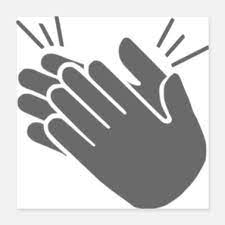 Nyt fra den internationale afdeling – Elise/Kader (orientering) Kader orienterede: Mentor projekt: ”Jeune enseignant”: Møde i FIPF om hvordan man involverer flere unge lærere fra hele verden i samarbejdet omkring fransk: FIPF har ikke selv økonomi til kurset i Sverige, men undersøger nu muligheden for at afholde det billigere i et andet land. Derfor flyttes kurset til næste skoleår.Internationalt ordblindeprojekt: Kader har talt med den græske fransklærerforening, som nu har søgt Erasmus+ om økonomi til projektet.En del af projektet kommer til at foregå i Aarhus:2 danske folkeskolelærere og 3 gymnasielærere skal deltage i projektet samt 5 græske lærere. Datoer: 14.-18. november besøg af græske lærere i Aarhus.d. 13-17. marts:  Delegation fra DK skal holde workshops i Grækenland.Efterfølgende: Virtuelt samarbejde via E-twinning om inklusion af ordblinde elever. Der er ansøgt om 30.000 euro i alt.Kader og Elise deltager i CEO-møde i Oslo i slutningen af maj. Referat kommer på næste bestyrelsesmøde.Den svenske fransklærerforening har tilbudt vores medlemmer at deltage i flere af deres virtuelle seminarer. Tilbuddet er lagt i FLF’s facebookgruppe.Francophonia: Elise melder ud, hvis Yann Librati fra Francophonia vil give et godt tilbud til FLF’s medlemmer. Det er endnu ikke lykkedes at få et møde i stand med Yann.Dejligt, at Elise og Kader har været så aktive på den internationale front .Opfølgning på projekter Iben (drøftelse):Regionsrepræsentantprojektet: Arbejdet pågår.. Manual over retningslinjer for arbejdsmiljø i foreningen/hvad er et godt samarbejde? Arbejdet pågår.Nyt logo: Arbejdet pågår.Rekruttering: Kontingentformer?Udvidelse af foreningen?Arbejdet pågår.Evt.,  herunder nyt fra ikke-nævnte fraktioner og områder, som ikke er nævnt endnuHjemmesiden: Iben har undervist Ingrid og Ulla i at varetage hjemmesiden. De overtager lidt efter lidt.Ift. ”Materialebanken”: Systime har gjort opmærksom på copyright ift. Materialebanken. Vi har drøftet Copyrightregler i Materialebanken og skal være obs. på, hvad vi må lægge op, og hvad vi har rettigheder til. Henriette og Lone er ansvarlige for ”Materialebanken”.Kommentarer ift. afholdelse af kurser: Der mangler kurser til folkeskolelærere. Kader får fx henvendelse fra folkeskolelærere, der gerne vil deltage. Flere af kurserne målrettet gymnasielærere og kan også åbnes op for/udvides til folkeskolelærere. Forslag om også at afholde brobygningskurser til både folkeskole- og gymnasielærere. Måske kan der søges støtte fra NCFF.FLF vil gerne lave CLIL-kursus i efteråret for både folkeskole- og gymnasielærere.Nyt fra Annette:Der er er eksamen på både VIA og KP denne sommer. I efteråret 22 starter et nyt hold op på VIA samt et modul 1, 2 og 3 på KP, så der igen bliver  tre hold. En del med en kandidat i fransk, læser en meritlærer eller fransk som enkeltfag på KP. På den måde kan man undervise i fransk fra grundskole til og med gymnasium og lærerne får alle fast stilling.I relation til ’40 millioner kroner’ puljen til tysk og fransk fra Forskningsministeriet modtager Uni’erne langt mere end UC’erne.  På KP modtager vi 1.9 mill. til 3 år og bruger dem til infoarbejde med alle nye studerende om muligheder for at læse fransk og tysk, etablering af sprogambassadørkorps blandt de studerende, intro inden start på tysk og fransk med et sprogligt boost, parallelle uv-forløb i caféform med de studerende i hele det første studieår. Det medfører, at de studerende får flere timer, men ikke bare flere timer inden for de traditionelle skemaer. Herefter evaluerer vi med de studerende og lægger måske nye aktiviteter ind i de efterfølgende 2 år. Og sidst men ikke mindst har vi flyttet tidlig sprogstart-konferencen til KP. Så sæt kryds i kalenderen til d. 26/8 på KP. Programmet er snart færdigt og bliver sendt rundt. 	Dato og tidspunkt for næste bestyrelsesmøde (drøftelse): Næste møde bliver d. 3/9 kl. 12-17 i Aarhus 